目	录第一部分 单位概况一、主要职能二、单位机构设置及预算单位构成情况三、2023年度单位主要工作任务及目标第二部分 2023年度单位预算表一、收支总表二、收入总表三、支出总表四、财政拨款收支总表五、财政拨款支出表（功能科目）六、财政拨款基本支出表（经济科目）七、一般公共预算支出表八、一般公共预算基本支出表九、一般公共预算“三公”经费、会议费、培训费支出表十、政府性基金预算支出表十一、国有资本经营预算支出预算表十二、一般公共预算机关运行经费支出预算表十三、政府采购支出表第三部分 2023年度单位预算情况说明第四部分 名词解释第一部分 单位概况一、主要职能根据国家产业政策和产业导向，协助主管部门组织制定行业发展规划，提出行业发展的方向和重点并推进实施。分行业收集整理（纺织、服装、机械制造业、冶金、电子、化工、医药生物和新能源产业等）各行业的调整整合、发展规划材料，定期做好各行业的经济运行分析及行业发展重大问题的调研，分析制约经济发展的矛盾、难点和瓶颈，为促进经济发展提供参考。指导和帮助企业做好新品开发、创名牌、驰名商标、制订标准专利、科技创新等工作。配合主管部门做好小化工、小冶炼等五小企业的整治，淘汰落后产能、禁化武及安全生产等行业管理工作。二、单位机构设置及预算单位构成情况根据单位职责分工，本单位无内设机构。本单位无下属单位。三、2023年度单位主要工作任务及目标1、按照工信局的部署，做好年度专项资金（中小微、服务型制造）项目申报工作。2、继续做好江阴史志办布置的行业年鉴编制工作。3、中国纺织工业联合会集群工作的延续性，以及根据省纺织协会的要求，对江阴市纺织服装区域品牌的调研工作。4、继续贯彻服务基层企业，摸清行业的共性问题，积极呼吁，对上争取。5、继续拓展交流取长补短，组织企业参加展示展览会，提高企业知名度。6、完成局交办的其他工作。第二部分2023年度江阴市行业管理中心单位预算表注：本单位无政府性基金预算，也没有使用政府性基金安排的支出，故本表无数据。注：本单位无国有资本经营预算支出，故本表无数据。注：1.“机关运行经费”指行政单位（含参照公务员法管理的事业单位）使用一般公共预算安排的基本支出中的日常公用经费支出，包括办公及印刷费、邮电费、差旅费、会议费、福利费、日常维修费、专用材料及一般设备购置费、办公用房水电费、办公用房取暖费、办公用房物业管理费、公务用车运行维护费及其他费用等。2.本单位无一般公共预算机关运行经费支出，故本表无数据。注：本单位无政府采购支出，故本表无数据。第三部分 2023年度单位预算情况说明一、收支预算总体情况说明江阴市行业管理中心2023年度收入、支出预算总计364.8万元，与上年相比收、支预算总计各减少23.57万元，减少6.07%。其中：（一）收入预算总计364.8万元。包括：1．本年收入合计364.8万元。（1）一般公共预算拨款收入364.8万元，与上年相比减少23.57万元，减少6.07%。主要原因是人员工资福利中奖金支出的减少。（2）政府性基金预算拨款收入0万元，与上年预算数相同。（3）国有资本经营预算拨款收入0万元，与上年预算数相同。（4）财政专户管理资金收入0万元，与上年预算数相同。（5）事业收入0万元，与上年预算数相同。（6）事业单位经营收入0万元，与上年预算数相同。（7）上级补助收入0万元，与上年预算数相同。（8）附属单位上缴收入0万元，与上年预算数相同。（9）其他收入0万元，与上年预算数相同。2．上年结转结余为0万元。与上年预算数相同。（二）支出预算总计364.8万元。包括：1．本年支出合计364.8万元。（1）一般公共服务支出（类）支出167.33万元，主要用于人员的工资福利支出，划转人员的工资福利包括生活费、养老医疗公积金的支出，以及公用经费的支出。与上年相比减少24.91万元，减少12.96%。主要原因是工资福利中奖金支出的减少。（2）社会保障和就业支出（类）支出28.45万元，主要用于在职职工单位部分的基本养老金、职业年金和基本医疗保险等。与上年相比增加1.1万元，增长4.02%。主要原因是养老金职业年金及医疗保险基数调整后单位部分的支出增加。（3）住房保障支出（类）支出169.02万元，主要用于在职职工单位部分的公积金、在职职工的住房补贴以及退休职工的住房补贴。与上年相比增加0.24万元，增长0.14%。主要原因是退休人员住房补贴的调整。2．年终结转结余为0万元。二、收入预算情况说明江阴市行业管理中心2023年收入预算合计364.8万元，包括本年收入364.8万元，上年结转结余0万元。其中：本年一般公共预算收入364.8万元，占100%；本年政府性基金预算收入0万元，占0%；本年国有资本经营预算收入0万元，占0%；本年财政专户管理资金0万元，占0%；本年事业收入0万元，占0%；本年事业单位经营收入0万元，占0%；本年上级补助收入0万元，占0%；本年附属单位上缴收入0万元，占0%；本年其他收入0万元，占0%；上年结转结余的一般公共预算收入0万元，占0%；上年结转结余的政府性基金预算收入0万元，占0%；上年结转结余的国有资本经营预算收入0万元，占0%；上年结转结余的财政专户管理资金0万元，占0%；上年结转结余的单位资金0万元，占0%。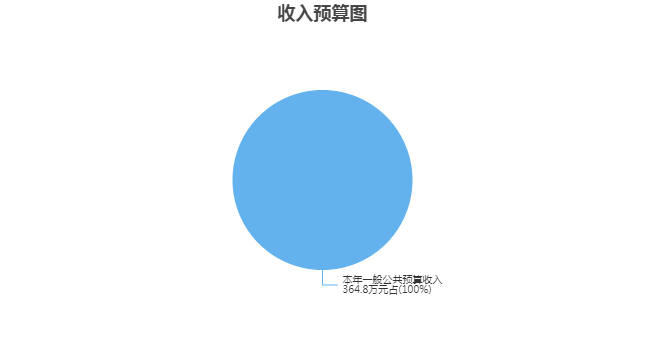 三、支出预算情况说明江阴市行业管理中心2023年支出预算合计364.8万元，其中：基本支出351.6万元，占96.38%；项目支出13.2万元，占3.62%；事业单位经营支出0万元，占0%；上缴上级支出0万元，占0%；对附属单位补助支出0万元，占0%。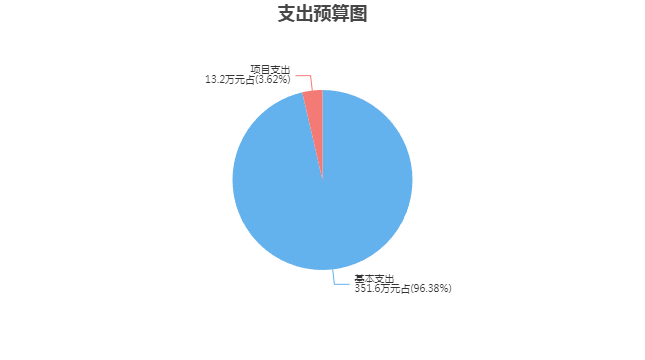 四、财政拨款收支预算总体情况说明江阴市行业管理中心2023年度财政拨款收、支总预算364.8万元。与上年相比，财政拨款收、支总计各减少23.57万元，减少6.07%。主要原因是人员工资福利中奖金支出的减少。五、财政拨款支出预算情况说明江阴市行业管理中心2023年财政拨款预算支出364.8万元，占本年支出合计的100%。与上年相比，财政拨款支出减少23.57万元，减少6.07%。主要原因是人员工资福利中奖金支出的减少。其中：（一）一般公共服务支出（类）1.商贸事务（款）事业运行（项）支出154.13万元，与上年相比减少31.71万元，减少17.06%。主要原因是人员工资福利中奖金支出的减少。2.商贸事务（款）其他商贸事务支出（项）支出13.2万元，与上年相比增加6.8万元，增长106.25%。主要原因是2014年以后退休的4位划转人员（机构撤并后，并入的人员），经主管局及江阴市人力资源和社会保障局审批的一次性退休补贴。（二）社会保障和就业支出（类）1.行政事业单位养老支出（款）机关事业单位基本养老保险缴费支出（项）支出14.35万元，与上年相比增加0.48万元，增长3.46%。主要原因是养老金计提基数调整。2.行政事业单位养老支出（款）机关事业单位职业年金缴费支出（项）支出7.18万元，与上年相比增加0.24万元，增长3.46%。主要原因是职业年金计提基数调整。3.其他社会保障和就业支出（款）其他社会保障和就业支出（项）支出6.92万元，与上年相比增加0.38万元，增长5.81%。主要原因是其他社会保障计提基数调整。（三）住房保障支出（类）1.住房改革支出（款）住房公积金（项）支出16.78万元，与上年预算数相同。2.住房改革支出（款）提租补贴（项）支出152.24万元，与上年相比增加0.24万元，增长0.16%。主要原因是退休人员住房补贴的调整。六、财政拨款基本支出预算情况说明江阴市行业管理中心2023年度财政拨款基本支出预算351.6万元，其中：（一）人员经费332.58万元。主要包括：基本工资、津贴补贴、奖金、伙食补助费、绩效工资、机关事业单位基本养老保险缴费、职业年金缴费、职工基本医疗保险缴费、其他社会保障缴费、住房公积金、医疗费、其他工资福利支出、退休费、其他对个人和家庭的补助。（二）公用经费19.02万元。主要包括：办公费、印刷费、差旅费、会议费、培训费、公务接待费、工会经费、其他交通费用、其他商品和服务支出。七、一般公共预算支出预算情况说明江阴市行业管理中心2023年一般公共预算财政拨款支出预算364.8万元，与上年相比减少23.57万元，减少6.07%。主要原因是人员工资福利中奖金支出的减少。八、一般公共预算基本支出预算情况说明江阴市行业管理中心2023年度一般公共预算财政拨款基本支出预算351.6万元，其中：（一）人员经费332.58万元。主要包括：基本工资、津贴补贴、奖金、伙食补助费、绩效工资、机关事业单位基本养老保险缴费、职业年金缴费、职工基本医疗保险缴费、其他社会保障缴费、住房公积金、医疗费、其他工资福利支出、退休费、其他对个人和家庭的补助。（二）公用经费19.02万元。主要包括：办公费、印刷费、差旅费、会议费、培训费、公务接待费、工会经费、其他交通费用、其他商品和服务支出。九、一般公共预算“三公”经费、会议费、培训费支出预算情况说明江阴市行业管理中心2023年度一般公共预算拨款安排的“三公”经费预算支出中，因公出国（境）费支出0万元，占“三公”经费的0%；公务用车购置及运行维护费支出0万元，占“三公”经费的0%；公务接待费支出1万元，占“三公”经费的100%。具体情况如下：1．因公出国（境）费预算支出0万元，与上年预算数相同。2．公务用车购置及运行维护费预算支出0万元。其中：（1）公务用车购置预算支出0万元，与上年预算数相同。（2）公务用车运行维护费预算支出0万元，与上年预算数相同。3．公务接待费预算支出1万元，比上年预算减少0.5万元，主要原因是压缩“三公”经费，压减公务接待费。江阴市行业管理中心2023年度一般公共预算拨款安排的会议费预算支出0.18万元，比上年预算减少0.12万元，主要原因是压缩“三公”经费，压减会议费。江阴市行业管理中心2023年度一般公共预算拨款安排的培训费预算支出0.1万元，比上年预算减少0.1万元，主要原因是压缩“三公”经费，压减培训费。十、政府性基金预算支出预算情况说明江阴市行业管理中心2023年政府性基金支出预算支出0万元。与上年预算数相同。十一、国有资本经营预算支出预算情况说明江阴市行业管理中心2023年国有资本经营预算支出0万元。与上年预算数相同。十二、一般公共预算机关运行经费支出预算情况说明2023年本单位一般公共预算机关运行经费预算支出0万元。与上年预算数相同。十三、政府采购支出预算情况说明2023年度政府采购支出预算总额0万元，其中：拟采购货物支出0万元、拟采购工程支出0万元、拟采购服务支出0万元。十四、国有资产占用情况说明本单位共有车辆0辆，其中，副部（省）级及以上领导用车0辆、主要领导干部用车0辆、机要通信用车0辆、应急保障用车0辆、执法执勤用车0辆、特种专业技术用车0辆、离退休干部用车0辆，其他用车0辆；单价50万元（含）以上的通用设备0台（套），单价100万元（含）以上的专用设备0台（套）。十五、预算绩效目标设置情况说明2023年度，本单位整体支出纳入绩效目标管理，涉及财政性资金364.8万元；本单位共1个项目纳入绩效目标管理，涉及财政性资金合计13.2万元，占财政性资金(基本支出除外)总额的比例为100%。第四部分 名词解释一、财政拨款：单位从同级财政部门取得的各类财政拨款，包括一般公共预算拨款、政府性基金预算拨款、国有资本经营预算拨款。二、财政专户管理资金：缴入财政专户、实行专项管理的高中以上学费、住宿费、高校委托培养费、函大、电大、夜大及短训班培训费等教育收费。三、单位资金：除财政拨款收入和财政专户管理资金以外的收入，包括事业收入（不含教育收费）、上级补助收入、附属单位上缴收入、事业单位经营收入及其他收入（包含债务收入、投资收益等）。四、基本支出：指为保障机构正常运转、完成工作任务而发生的人员支出和公用支出。五、项目支出：指在基本支出之外为完成特定工作任务和事业发展目标所发生的支出。六、“三公”经费：指部门用一般公共预算财政拨款安排的因公出国（境）费、公务用车购置及运行维护费和公务接待费。其中，因公出国（境）费反映单位公务出国（境）的住宿费、旅费、伙食补助费、杂费、培训费等支出；公务用车购置及运行维护费反映单位公务用车购置费、燃料费、维修费、过路过桥费、保险费、安全奖励费用等支出；公务接待费反映单位按规定开支的各类公务接待（含外宾接待）支出。七、机关运行经费：指行政单位（含参照公务员法管理的事业单位）使用一般公共预算安排的基本支出中的日常公用经费支出，包括办公及印刷费、邮电费、差旅费、会议费、福利费、日常维修费、专用材料及一般设备购置费、办公用房水电费、办公用房取暖费、办公用房物业管理费、公务用车运行维护费及其他费用等。八、一般公共服务支出(类)商贸事务(款)事业运行(项)：反映事业单位的基本支出，不包括行政单位（包括实行公务员管理的事业单位）后勤服务中心、医务室等附属事业单位。九、一般公共服务支出(类)商贸事务(款)其他商贸事务支出(项)：反映除上述项目以外其他用于商贸事务方面的支出。十、社会保障和就业支出(类)行政事业单位养老支出(款)机关事业单位基本养老保险缴费支出(项)：反映机关事业单位实施养老保险制度由单位缴纳的基本养老保险费支出。十一、社会保障和就业支出(类)行政事业单位养老支出(款)机关事业单位职业年金缴费支出(项)：反映机关事业单位实施养老保险制度由单位实际缴纳的职业年金支出。十二、社会保障和就业支出(类)其他社会保障和就业支出(款)其他社会保障和就业支出(项)：反映除上述项目以外其他用于社会保障和就业方面的支出。十三、住房保障支出(类)住房改革支出(款)住房公积金(项)：反映行政事业单位按人力资源和社会保障部、财政部规定的基本工资和津贴补贴以及规定比例为职工缴纳的住房公积金。十四、住房保障支出(类)住房改革支出(款)提租补贴(项)：反映按房改政策规定的标准，行政事业单位向职工（含离退休人员）发放的租金补贴。2023年度
江阴市行业管理中心
单位预算公开公开01表公开01表公开01表公开01表公开01表收支总表收支总表收支总表收支总表收支总表单位：江阴市行业管理中心单位：江阴市行业管理中心单位：江阴市行业管理中心单位：万元单位：万元收入收入支出支出支出项目预算数项目项目预算数一、一般公共预算拨款收入364.80一、一般公共服务支出一、一般公共服务支出167.33二、政府性基金预算拨款收入二、外交支出二、外交支出三、国有资本经营预算拨款收入三、国防支出三、国防支出四、财政专户管理资金收入四、公共安全支出四、公共安全支出五、事业收入五、教育支出五、教育支出六、事业单位经营收入六、科学技术支出六、科学技术支出七、上级补助收入七、文化旅游体育与传媒支出七、文化旅游体育与传媒支出八、附属单位上缴收入八、社会保障和就业支出八、社会保障和就业支出28.45九、其他收入九、社会保险基金支出九、社会保险基金支出十、卫生健康支出十、卫生健康支出十一、节能环保支出十一、节能环保支出十二、城乡社区支出十二、城乡社区支出十三、农林水支出十三、农林水支出十四、交通运输支出十四、交通运输支出十五、资源勘探工业信息等支出十五、资源勘探工业信息等支出十六、商业服务业等支出十六、商业服务业等支出十七、金融支出十七、金融支出十八、援助其他地区支出 十八、援助其他地区支出 十九、自然资源海洋气象等支出十九、自然资源海洋气象等支出二十、住房保障支出二十、住房保障支出169.02二十一、粮油物资储备支出二十一、粮油物资储备支出二十二、国有资本经营预算支出二十二、国有资本经营预算支出二十三、灾害防治及应急管理支出二十三、灾害防治及应急管理支出二十四、预备费二十四、预备费二十五、其他支出二十五、其他支出二十六、转移性支出二十六、转移性支出二十七、债务还本支出二十七、债务还本支出二十八、债务付息支出二十八、债务付息支出二十九、债务发行费用支出二十九、债务发行费用支出三十、抗疫特别国债安排的支出三十、抗疫特别国债安排的支出本年收入合计364.80本年支出合计本年支出合计364.80上年结转结余年终结转结余年终结转结余收入总计364.80支出总计支出总计364.80公开02表公开02表公开02表公开02表公开02表公开02表公开02表公开02表公开02表公开02表公开02表公开02表公开02表公开02表公开02表公开02表公开02表公开02表公开02表收入总表收入总表收入总表收入总表收入总表收入总表收入总表收入总表收入总表收入总表收入总表收入总表收入总表收入总表收入总表收入总表收入总表收入总表收入总表单位：江阴市行业管理中心单位：江阴市行业管理中心单位：江阴市行业管理中心单位：江阴市行业管理中心单位：江阴市行业管理中心单位：江阴市行业管理中心单位：江阴市行业管理中心单位：江阴市行业管理中心单位：江阴市行业管理中心单位：江阴市行业管理中心单位：江阴市行业管理中心单位：江阴市行业管理中心单位：江阴市行业管理中心单位：万元单位：万元单位：万元单位：万元单位：万元单位：万元单位代码单位名称合计本年收入本年收入本年收入本年收入本年收入本年收入本年收入本年收入本年收入本年收入上年结转结余上年结转结余上年结转结余上年结转结余上年结转结余上年结转结余单位代码单位名称合计小计一般公共预算政府性基金预算国有资本经营预算财政专户管理资金事业收入事业单位经营收入上级补助收入附属单位上缴收入其他收入小计一般公共预算政府性基金预算国有资本经营预算财政专户管理资金单位资金合计合计364.80364.80364.80  304007江阴市行业管理中心364.80364.80364.80公开03表公开03表公开03表公开03表公开03表公开03表公开03表公开03表支出总表支出总表支出总表支出总表支出总表支出总表支出总表支出总表单位：江阴市行业管理中心单位：江阴市行业管理中心单位：江阴市行业管理中心单位：江阴市行业管理中心单位：江阴市行业管理中心单位：江阴市行业管理中心单位：万元单位：万元科目编码科目名称合计基本支出项目支出事业单位经营支出上缴上级支出对附属单位补助支出合计合计364.80351.6013.20201一般公共服务支出167.33154.1313.20  20113商贸事务167.33154.1313.20    2011350事业运行154.13154.13    2011399其他商贸事务支出13.2013.20208社会保障和就业支出28.4528.45  20805行政事业单位养老支出21.5321.53    2080505机关事业单位基本养老保险缴费支出14.3514.35    2080506机关事业单位职业年金缴费支出7.187.18  20899其他社会保障和就业支出6.926.92    2089999其他社会保障和就业支出6.926.92221住房保障支出169.02169.02  22102住房改革支出169.02169.02    2210201住房公积金16.7816.78    2210202提租补贴152.24152.24公开04表公开04表公开04表公开04表财政拨款收支总表财政拨款收支总表财政拨款收支总表财政拨款收支总表单位：江阴市行业管理中心单位：江阴市行业管理中心单位：江阴市行业管理中心单位：万元收	入收	入支	出支	出项	目预算数项目预算数一、本年收入364.80一、本年支出364.80（一）一般公共预算拨款364.80（一）一般公共服务支出167.33（二）政府性基金预算拨款（二）外交支出（三）国有资本经营预算拨款（三）国防支出二、上年结转（四）公共安全支出（一）一般公共预算拨款（五）教育支出（二）政府性基金预算拨款（六）科学技术支出（三）国有资本经营预算拨款（七）文化旅游体育与传媒支出（八）社会保障和就业支出28.45（九）社会保险基金支出（十）卫生健康支出（十一）节能环保支出（十二）城乡社区支出（十三）农林水支出（十四）交通运输支出（十五）资源勘探工业信息等支出（十六）商业服务业等支出（十七）金融支出（十八）援助其他地区支出 （十九）自然资源海洋气象等支出（二十）住房保障支出169.02（二十一）粮油物资储备支出（二十二）国有资本经营预算支出（二十三）灾害防治及应急管理支出（二十四）预备费（二十五）其他支出（二十六）转移性支出（二十七）债务还本支出（二十八）债务付息支出（二十九）债务发行费用支出（三十）抗疫特别国债安排的支出二、年终结转结余收入总计364.80支出总计364.80公开05表公开05表公开05表公开05表公开05表公开05表公开05表财政拨款支出表（功能科目）财政拨款支出表（功能科目）财政拨款支出表（功能科目）财政拨款支出表（功能科目）财政拨款支出表（功能科目）财政拨款支出表（功能科目）财政拨款支出表（功能科目）单位：江阴市行业管理中心单位：江阴市行业管理中心单位：江阴市行业管理中心单位：江阴市行业管理中心单位：江阴市行业管理中心单位：江阴市行业管理中心单位：万元科目编码科目名称合计基本支出基本支出基本支出项目支出科目编码科目名称合计小计人员经费公用经费项目支出合计合计364.80351.60332.5819.0213.20201一般公共服务支出167.33154.13135.1119.0213.20  20113商贸事务167.33154.13135.1119.0213.20    2011350事业运行154.13154.13135.1119.02    2011399其他商贸事务支出13.2013.20208社会保障和就业支出28.4528.4528.45  20805行政事业单位养老支出21.5321.5321.53    2080505机关事业单位基本养老保险缴费支出14.3514.3514.35    2080506机关事业单位职业年金缴费支出7.187.187.18  20899其他社会保障和就业支出6.926.926.92    2089999其他社会保障和就业支出6.926.926.92221住房保障支出169.02169.02169.02  22102住房改革支出169.02169.02169.02    2210201住房公积金16.7816.7816.78    2210202提租补贴152.24152.24152.24公开06表公开06表公开06表公开06表公开06表财政拨款基本支出表（经济科目）财政拨款基本支出表（经济科目）财政拨款基本支出表（经济科目）财政拨款基本支出表（经济科目）财政拨款基本支出表（经济科目）单位：江阴市行业管理中心单位：江阴市行业管理中心单位：江阴市行业管理中心单位：江阴市行业管理中心单位：万元部门预算支出经济分类科目部门预算支出经济分类科目本年财政拨款基本支出本年财政拨款基本支出本年财政拨款基本支出科目编码科目名称合计人员经费公用经费合计合计351.60332.5819.02301工资福利支出201.17201.17  30101基本工资38.7338.73  30102津贴补贴39.9639.96  30103奖金15.0015.00  30106伙食补助费2.782.78  30107绩效工资50.9550.95  30108机关事业单位基本养老保险缴费14.3514.35  30109职业年金缴费7.187.18  30110职工基本医疗保险缴费5.965.96  30112其他社会保障缴费0.960.96  30113住房公积金16.7816.78  30114医疗费0.720.72  30199其他工资福利支出7.807.80302商品和服务支出19.0219.02  30201办公费2.002.00  30202印刷费0.500.50  30211差旅费2.002.00  30215会议费0.180.18  30216培训费0.100.10  30217公务接待费1.001.00  30228工会经费1.321.32  30239其他交通费用2.802.80  30299其他商品和服务支出9.129.12303对个人和家庭的补助131.41131.41  30302退休费131.36131.36  30399其他对个人和家庭的补助0.050.05公开07表公开07表公开07表公开07表公开07表公开07表公开07表一般公共预算支出表一般公共预算支出表一般公共预算支出表一般公共预算支出表一般公共预算支出表一般公共预算支出表一般公共预算支出表单位：江阴市行业管理中心单位：江阴市行业管理中心单位：江阴市行业管理中心单位：江阴市行业管理中心单位：江阴市行业管理中心单位：江阴市行业管理中心单位：万元科目编码科目名称合计基本支出基本支出基本支出项目支出科目编码科目名称合计小计人员经费公用经费项目支出合计合计364.80351.60332.5819.0213.20201一般公共服务支出167.33154.13135.1119.0213.20  20113商贸事务167.33154.13135.1119.0213.20    2011350事业运行154.13154.13135.1119.02    2011399其他商贸事务支出13.2013.20208社会保障和就业支出28.4528.4528.45  20805行政事业单位养老支出21.5321.5321.53    2080505机关事业单位基本养老保险缴费支出14.3514.3514.35    2080506机关事业单位职业年金缴费支出7.187.187.18  20899其他社会保障和就业支出6.926.926.92    2089999其他社会保障和就业支出6.926.926.92221住房保障支出169.02169.02169.02  22102住房改革支出169.02169.02169.02    2210201住房公积金16.7816.7816.78    2210202提租补贴152.24152.24152.24公开08表公开08表公开08表公开08表公开08表一般公共预算基本支出表一般公共预算基本支出表一般公共预算基本支出表一般公共预算基本支出表一般公共预算基本支出表单位：江阴市行业管理中心单位：江阴市行业管理中心单位：江阴市行业管理中心单位：江阴市行业管理中心单位：万元部门预算支出经济分类科目部门预算支出经济分类科目本年一般公共预算基本支出本年一般公共预算基本支出本年一般公共预算基本支出科目编码科目名称合计人员经费公用经费合计合计351.60332.5819.02301工资福利支出201.17201.17  30101基本工资38.7338.73  30102津贴补贴39.9639.96  30103奖金15.0015.00  30106伙食补助费2.782.78  30107绩效工资50.9550.95  30108机关事业单位基本养老保险缴费14.3514.35  30109职业年金缴费7.187.18  30110职工基本医疗保险缴费5.965.96  30112其他社会保障缴费0.960.96  30113住房公积金16.7816.78  30114医疗费0.720.72  30199其他工资福利支出7.807.80302商品和服务支出19.0219.02  30201办公费2.002.00  30202印刷费0.500.50  30211差旅费2.002.00  30215会议费0.180.18  30216培训费0.100.10  30217公务接待费1.001.00  30228工会经费1.321.32  30239其他交通费用2.802.80  30299其他商品和服务支出9.129.12303对个人和家庭的补助131.41131.41  30302退休费131.36131.36  30399其他对个人和家庭的补助0.050.05公开09表公开09表公开09表公开09表公开09表公开09表公开09表公开09表一般公共预算“三公”经费、会议费、培训费支出表一般公共预算“三公”经费、会议费、培训费支出表一般公共预算“三公”经费、会议费、培训费支出表一般公共预算“三公”经费、会议费、培训费支出表一般公共预算“三公”经费、会议费、培训费支出表一般公共预算“三公”经费、会议费、培训费支出表一般公共预算“三公”经费、会议费、培训费支出表一般公共预算“三公”经费、会议费、培训费支出表单位：江阴市行业管理中心单位：江阴市行业管理中心单位：江阴市行业管理中心单位：江阴市行业管理中心单位：江阴市行业管理中心单位：江阴市行业管理中心单位：万元单位：万元“三公”经费合计因公出国（境）费公务用车购置及运行维护费公务用车购置及运行维护费公务用车购置及运行维护费公务接待费会议费培训费“三公”经费合计因公出国（境）费小计公务用车购置费公务用车运行维护费公务接待费会议费培训费1.000.000.000.000.001.000.180.10公开10表公开10表公开10表公开10表公开10表政府性基金预算支出表政府性基金预算支出表政府性基金预算支出表政府性基金预算支出表政府性基金预算支出表单位：江阴市行业管理中心单位：江阴市行业管理中心单位：江阴市行业管理中心单位：江阴市行业管理中心单位：万元科目编码科目名称本年政府性基金预算支出本年政府性基金预算支出本年政府性基金预算支出科目编码科目名称合计基本支出项目支出合计公开11表公开11表公开11表公开11表公开11表国有资本经营预算支出预算表国有资本经营预算支出预算表国有资本经营预算支出预算表国有资本经营预算支出预算表国有资本经营预算支出预算表单位：江阴市行业管理中心单位：江阴市行业管理中心单位：江阴市行业管理中心单位：江阴市行业管理中心单位：万元项    目项    目本年支出合计基本支出  项目支出功能分类科目编码科目名称本年支出合计基本支出  项目支出栏次栏次123合计合计公开12表公开12表公开12表公开12表一般公共预算机关运行经费支出预算表一般公共预算机关运行经费支出预算表一般公共预算机关运行经费支出预算表一般公共预算机关运行经费支出预算表单位：江阴市行业管理中心单位：江阴市行业管理中心单位：江阴市行业管理中心单位：万元科目编码科目名称机关运行经费支出机关运行经费支出合计合计公开13表公开13表公开13表公开13表公开13表公开13表公开13表公开13表公开13表公开13表政府采购支出表政府采购支出表政府采购支出表政府采购支出表政府采购支出表政府采购支出表政府采购支出表政府采购支出表政府采购支出表政府采购支出表单位：江阴市行业管理中心单位：江阴市行业管理中心单位：江阴市行业管理中心单位：江阴市行业管理中心单位：江阴市行业管理中心单位：万元采购品目大类专项名称经济科目采购品目名称采购组织形式资金来源资金来源资金来源资金来源总计采购品目大类专项名称经济科目采购品目名称采购组织形式一般公共预算资金政府性基金其他资金上年结转和结余资金总计合计